План-конспект дистанционного занятия по каратэпедагога дополнительного образования Асанова. А.Ф.Объединение: «Каратэ»Программа - «Каратэ»Группа № 02-55 и 02-56Дата проведения: 16.12.2023.Время проведения: 9.00 и 10. 40Тема: «ОФП. Упражнения с сопротивлением».Цель: Укрепление здоровья и поддержание физического тонуса мышц.Ход занятия:1.Подготовительная часть (30 мин.)Разминка:1) наклоны головы влево, вправо; вперед, назад.2) поднимаем и опускаем плечи вверх, вниз.3) круговые движения в локтевых суставах внутрь, наружу.4) круговые движения в запястьях.5) круговые движения прямыми руками вперед, назад.6) правая рука вверх, левая вниз, отведение прямых рук назад, со сменой положения рук.кувырок вперед,кувырок назад,кувырок вперед через правое (левое) плечо,кувырок назад через правое (левое) плечо.Восстановления дыхания.Статическая разминка для всего тела: комплекс общеразвивающих упражнений на месте.Комплекс упражнений для развития гибкости:-наклоны туловища к левой и правой ноге,-полу выпады к левой и правой ноге,- «бабочка»,-шпагаты к левой и правой ноге,-махи левой и правой ногой вперёд (выполняются прямой ногой).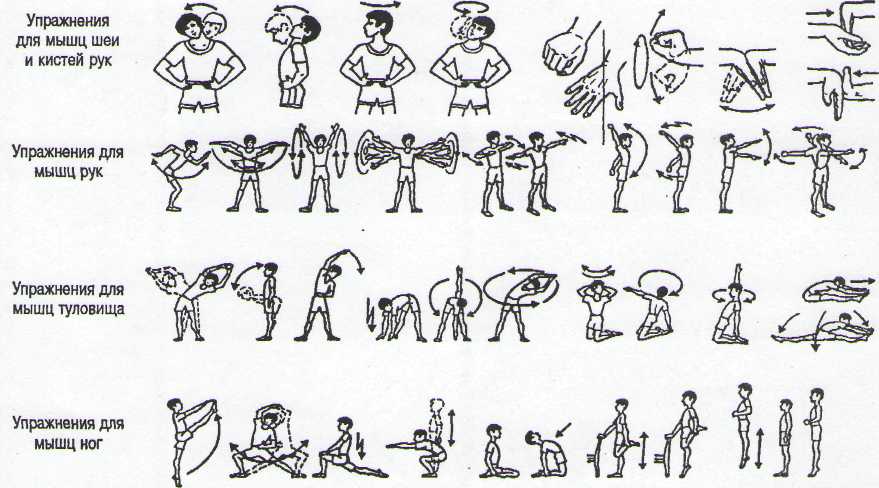 2.Основная часть (30 мин.):Очень важно равномерно распределять нагрузку. Силовые упражнения. Одна из главных целей ОФП – развитие силы. Достичь хорошего результата, помогают специально разработанные упражнения – это основа всего комплекса. Большое значение имеет качество и последовательность выполнения. Главное не перегружать тело физически, чтобы не вызвать болезненное сокращение мышц. ОФП комплекс упражнений на данном этапе включает: Отжимания. Количество подходов 3-4, в каждом от 1 до 15 повторений. 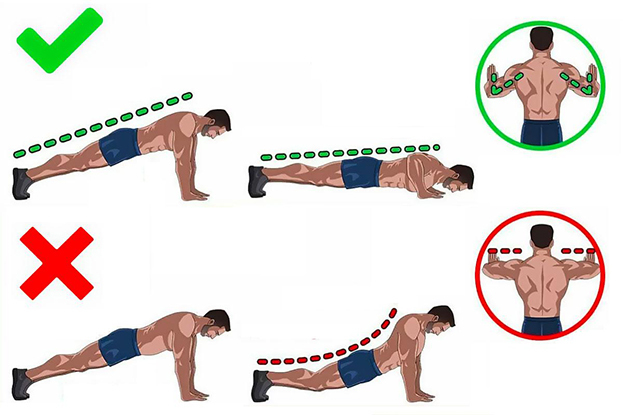 Подтягивание на перекладине. Потребуется низкая перекладина и техника обратного хвата. Количество повторов 1-15 раз. 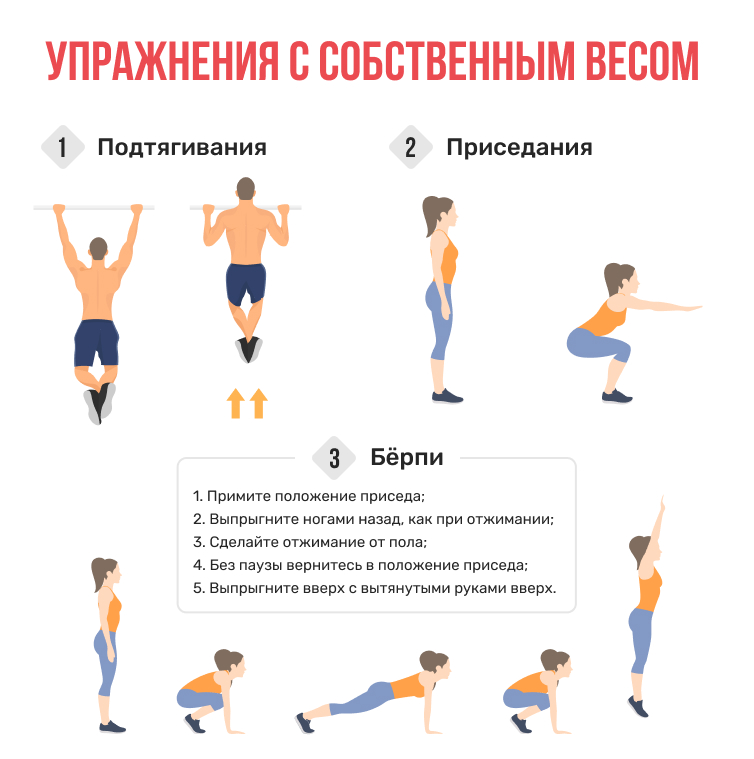 Приседания. Для новичков – на двух ногах, для профессионалов необходимо усложнение – выполнение упражнения на одну ногу. Количество повторов 1-30. 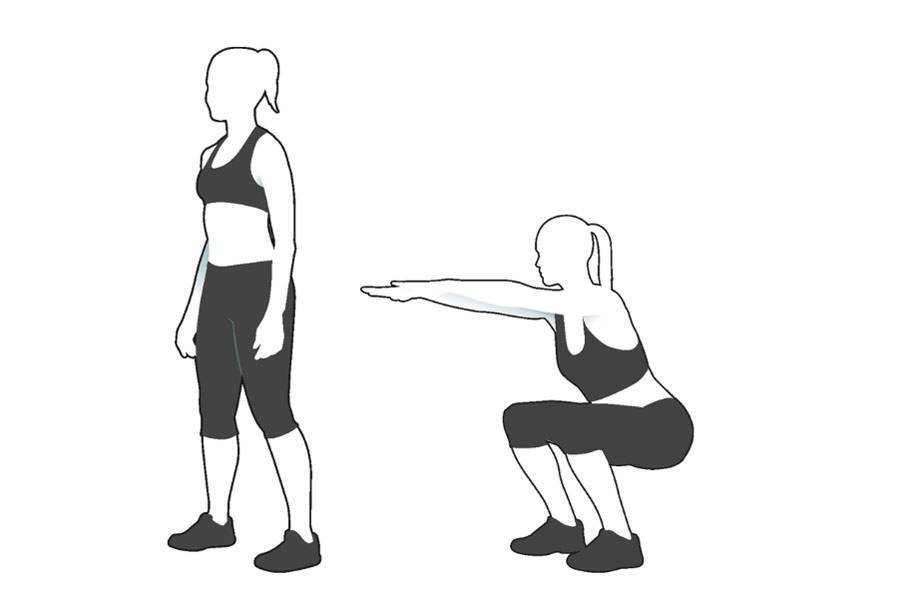 Планка на полу. Время 60-90 секунд. При выполнении угол между полом и руками должен составлять 45 градусов, для начинающих – можно выполнять упражнение опираясь на локти.Тренировка пресса. Боковые скручивания. Лягте на спину, одну ногу оставьте прямой на полу, вторую согните в колене. Тянитесь противоположным согнутой ноге локтём к колену, поднимая корпус. Второе плечо должно оставаться прижатым к полу. Выполните по 10-15 повторений на каждую сторону, всего по 2-3 подхода.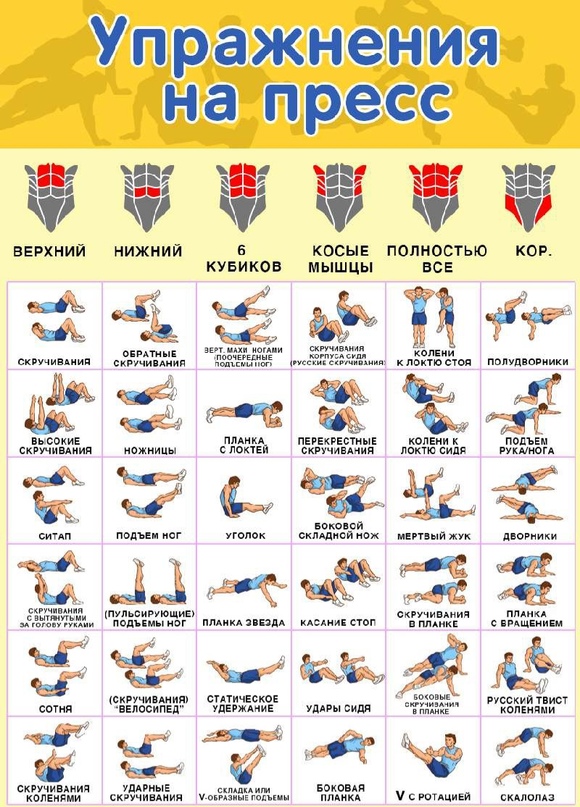 Встаньте в планку на прямых руках и попеременно подтягивайте правое и левое колено к груди, сохраняя при этом прямую линию от макушки до пяток, следите, чтобы таз не поднимался слишком высоко и не провисал вниз. Усложнённый вариант «скалолаза» — подтягивание колена к противоположному плечу. Таким образом лучше прорабатываются косые мышцы пресса. Темп упражнения должен быть достаточно высоким. Если чувствуете в себе силы — можно дополнить его прыжковыми движениями. Для проработки более глубоких мышц выполняйте его очень медленно. Всегда следите за дыханием — оно должно быть ровным, не прерывистым, на усилие делайте выдох, при возврате в исходное положение — вдох. Сделайте 3 подхода по 10-16 повторений.3.Заключительная часть (5 мин):Потянуться, сделать наклон вниз с выдохом, развести ноги в сторону и при поднимании спины сделать вдох так повторить 10 раз. Затем задержаться внизу расслабить спину. Следующее лечь на спину прижать к себе колени и покачать вперед-назад так же для расслабления спины и восстановления.Домашнее задание:- Выполнить комплекс упражнений на растяжку.Обратная связь:Фото самостоятельного выполнения задания отправлять на электронную почту metodistduz@mail.ru для педагога Асанов А.Ф.